ARBEITSSCHUTZ - MANAGEMENT - AMS HANDBUCH TEIL IUnternehmensphilosophie und - Ziele zur Sicherheitund Gesundheit am ArbeitsplatzDie Geschäftsführung der PELE Personaldienstleistungen GmbH & Co. KG führte in Zusammen-arbeit mit der Geschäftsleitung, ein zukunftsorientiertes Managementsystem zur Umsetzung aller Belange aus dem Arbeits- und Gesundheitsschutz ein, um im Interesse der Mitarbeiter und im eigenen Interesse, den Betriebsablauf zu optimieren und den ständig steigenden Anforderungen der Gesetzgebung und der Kunden gerecht zu werden.Die Firma leitet ihre Philosophie aus dem Grundgedanken ab, dass die meisten Menschen den Großteil des Lebens in der Arbeitswelt verbringen und es deshalb besonders wichtig ist, dass sie sich bei der Tätigkeitsausübung am Arbeitsplatz wohl und sicher fühlen. Viele Faktoren beeinflussen unser tägliches Arbeitsleben, wobei Arbeitssicherheit und Gesundheitsschutz, gesetzlich sowie wirtschaft-lich, eine bedeutende Rolle spielen.Die Firma strebt nur Verträge an, die nach Klärung aller Vertragsanforderungen und nach Absprache zwischen der Geschäftsleitung, AMB und den Auftraggebern, unbedenklich erfüllbar sind. Der finale Prüfungsablauf erfolgt, wie in der VA 02 beschrieben. Abschließend entscheidet die GF/GL, nach Endprüfung aller Vertragsfakten über Annahme oder Ablehnung der Auftragsanfrage.„Erst kommt Deine Sicherheit, dann das Ergebnis“ - Mitarbeiter werden schon beim Einstellungs- und Einführungsprozess mit den wichtigsten Arbeitsschutzmaßnahmen vertraut gemacht, aber auch bei späteren Arbeiten, bei Folgeaufträgen und Umsetzungen findet eine lückenlose Einsatzbegleitung statt. Zu den vielseitigen Arbeitsschutzthemen werden, neben den erforderlichen Unterweisungs-formaten, praxisbezogene Fort- und Ausbildungen für unsere Mitarbeiter organisiert.Die wichtigsten Dokumente zum Arbeits- und Gesundheitsschutz befinden sich in einem dafür vorgesehenen Ordner im Mitarbeiterportal in dem Downloadbereich Arbeitssicherheit, wo diese jederzeit abgerufen werden können. Ziel des Unternehmens ist es, den eigenen Mitarbeitern ein klares Verständnis des Arbeitsschutzmanagementsystems (AMS) zu vermitteln und damit die Sicherheit und den Gesundheitsschutz stetig und nachhaltig zu verbessern.Ausführliche jährliche Unterweisungsblöcke, wie die Grundunterweisung für Arbeitssicherheit, Brand-schutz (intern) und die einsatzspezifische Unterweisung anhand von Betriebsanweisungen, sind fester Bestandteil der Präventionsmaßnahmen und Unternehmensphilosophie.Gesetzlich geforderte Standards bezüglich geltender Regelwerke unterliegen der ständigen Über-wachung. Aktuelle Schulungs- und Vorsorgepläne ergeben, in Verbindung mit der geführten Arbeitsmittelprüfübersicht, ein hohes Maß an Rechtssicherheit. Die Einhaltung der aktuellen DSGVO Vorgaben im Umgang mit den Personaldaten und Unternehmensdaten, erachten wir als selbst-verständlich. Soziale Belange werden von unserem System grundsätzlich mit berücksichtigt. Wichtige Themen, wie psychische Belastungen am Arbeitsplatz und die Integration von Mitarbeitern, werden gleichrangig als Kernthemen betrachtet.Diese Aussagen wurden bereits durch die Einführung der AGG konformen Betriebsweise und die Aufklärung der Mitarbeiter zu psychischen Belastungen am Arbeitsplatz, in der Praxis umgesetzt. Selbstverständlich bedeutet das auch, dass die Durchführung des betrieblichen Wiedereingliederungs-managements (BEM) nach langen oder wiederkehrenden Erkrankungen von internen und externen Mitarbeitern oder Mitarbeiterinnen, ordnungsgemäß dokumentiert und umgesetzt wird. In dem hier vorliegenden AMS-Handbuch sind die Vorgänge so beschrieben, dass unser System auch für Kunden und Amtsstellen transparent und nachvollziehbar wird. Das eingeführte AMS System erfüllt alle Anforderungen erwiesenermaßen und stellt die Grundlage für die Zertifizierung dar.Qualitätsziele  Das vorliegende Arbeitsschutzmanagementsystem ermöglicht die Realisierung der, sich aus der Unternehmensphilosophie ableitenden, Qualitätsziele. Durch die Einführung eines Arbeitsschutz-Managementsystems, verpflichtet sich die PELE Personaldienstleistungen GmbH & Co. KG nachweislich zu hohen Qualitätsstandards. Als maßgebliche Vorgaben für die Erreichung der Qualitätsziele und die Umsetzung der Qualitäts-politik werden folgende Themenbereiche angeführt:	 Einhaltung der Kundenerwartungen und Anforderungen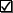            Qualifizierte Mitarbeiterbeschaffung nach Anforderungsprofil           Wahrung von Unternehmensinteressen durch Rechtskonformität           Langfristiger und flexibler Mitarbeitereinsatz Umsetzung des initiativen, sozialen Arbeitsschutzes Unterstützung von Fortbildungsmaßnahmen Arbeitsplatzsicherung durch Kontinuität in der Auftragslage Umsetzung des Arbeits- und Gesundheitsschutzes Integration der Mitarbeiter durch Aufklärung und Hilfestellung Einbeziehen der Mitarbeiter in die Systemoptimierung Nutzung Fehler- und Beschwerdemanagement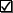  Anwendung/Auswertung von fest definierten, messbaren Zielen  Anwendung/Auswertung von flexiblen, messbaren Zielen Überwachung AZO, Einhaltung im Rahmen der ZeiterfassungDarüber hinaus wird eine kontinuierliche Kontrolle und Verbesserung des AMS Systems durch die Überprüfung der einzelnen AMS Elemente gewährleistet. Die getrennte Bewertung der Qualitätsziele wurde so ausgelegt, dass eine jährliche Verbesserung durch spezifische veränderbare SMART-Ziele (siehe auch BÜ 00, HB I 6.2 Wirksamkeitskontrolle, HB I 7.1 Bewertung AMS und Qualitätsziele, HB I 7.2 Kontinuierliche Verbesserung) ermöglicht wird.Mittel zur Umsetzung Die dazu erforderliche finanzielle Mittelbereitstellung wird im Rahmen der Übertragung von Unternehmerpflichten, auf die entsprechenden Verantwortungsträger (AMB 1 + 2), festgelegt. Zurzeit ist ein Budget von 3.000,00 Euro jährlich erforderlich, welches je nach Bedarf angepasst werden kann. Darüber hinaus bedient sich die PELE Personaldienstleistungen GmbH & Co. KG, zur kontinuierlichen Sicherung und Einhaltung der gesetzlichen Rahmenbedingungen, qualifizierter externer Dienstleister. Die arbeitssicherheitstechnische und arbeitsmedizinische Betreuung wird durch die Verpflichtung einer Sicherheitsfachkraft und eines arbeitsmedizinischen Dienstes umgesetzt.  Umsetzung der grundlegenden ZieleDie GF/GL sorgt mit Unterstützung des AMB für die praktische Umsetzung der Ziele und die Einhaltung der Systemvorgaben. Die umfassende Einbindung des internen AMS Teams in die Planung der Geschäftsleitung sorgt für interne Systemakzeptanz innerhalb des Unternehmens und ermöglicht die geregelte Motivation des Teams (weiteres siehe 4.2 Kommunikationswege).InkraftsetzungDas AMS-System wurde intern nach dem neuen AMS Standard ab 01.04.2019 erneut in Kraft gesetzt. Die offizielle Wiederinkraftsetzung erfolgte mit dem AMS Zertifizierungstermin am 05.11.2019. Das AMS System ist unter Berücksichtigung der Aspekte des Arbeits- und Gesundheitsschutzes konzipiert und angepasst worden. Das System wird bis auf Widerruf der Geschäftsführung, in Abstimmung mit der Geschäftsleitung, aufrechterhalten.Gültigkeitserklärung des AMS - Arbeitsschutz mit System Die Geschäftsführung der PELE Personaldienstleistungen GmbH & Co. KG genehmigt das erstellte Arbeitsschutz Managementhandbuch und setzt das darin beschriebene Managementsystem in Kraft.Das Arbeitsschutz Managementsystem wurde von der Geschäftsleitung, in Zusammenarbeit mit dem internen AMB und dem arbeitssicherheitstechnischen Dienst (PAS), erarbeitet. Alle Mitarbeiter sind verpflichtet, das in diesem Handbuch beschriebene Arbeitsschutz-Management-System, mit den zugehörigen Anweisungen, zu beachten und umzusetzen.Verteiler / BenutzerhinweisAls vertrauensschaffende Maßnahme und um unsere Arbeitsweise für alle Kunden und künftigen Interessenten transparent zu machen, wurde von der PELE Personaldienstleistungen GmbH & Co. KG am 28.05.21 ein barrierefreier Zugriff auf unser AMS Handbuch Teil I eingerichtet. Die von allen internen Angestellten genutzte Mailsignatur wurde mit der entsprechenden Hinweisgabe zur von uns gewünschten Kundennutzung des Links ausgestattet (Hinweis: Der Teil II des AMS Handbuches  kann und darf auf Grund von DSGVO Vorgaben nicht veröffentlicht werden). Dieses AMS Handbuch ist Eigentum der PELE Personaldienstleistungen GmbH & Co. KG und daher urheberrechtlich geschützt. Nutzer dieses öffentlich zugänglichen AMS Dokumente sind auf-gefordert, Informationen über dessen Inhalt sowie die Weitergabe an Dritte ohne unsere schriftliche Zustimmung bzw. Freigabe, zu unterlassen.Verantwortlich für die interne Verteilung, den Aufbau, die Pflege und Durchführung von Änderungen in unserem AMS Handbuch ist primär der AMB, dies erfolgt mit Unterstützung unserer externen Sicherheitsfachkraft und der GL. Sämtliche Handbuchänderungen werden vor der Freigabe von der GL geprüft. Änderungen werden generell über die erforderlichen Abweichungsberichte dokumentiert. Die vorhandenen Handbuch Inhaltsverzeichnisse ermöglichen es jedem Benutzer den aktuellen Änderungsstand zu erkennen. Die Erstausgaben aller AMS Dokumente wurden mit der „Auflage 01“ gekennzeichnet. Aktuelle Dokumentenversionen werden in den Handbuch Inhaltsverzeichnissen und in den Textfußfeldern der einzelnen AMS Dokumente mit der aktuellen und fortlaufenden Auflagen-nummer dargestellt. Bei jeder inhaltlichen Änderung in den AMS Dokumenten und den zughörigen Originalen-Formularen wir daher eine zeitnahe Aktualisierung der AMS Inhaltsverzeichnisses von dem verantwortliche AMB durchgeführt.Verknüpfbarkeit des Management-SystemsDas vorliegende und aktiv angewendete System erfüllt die Anforderungen des AMS (Arbeitsschutz mit System) und gleichzeitig die gültigen OHRIS Anforderungen für Deutschland, gemäß dem aktuellen, nationalen Leitfaden für Arbeitsschutz. Die mögliche Integration des AMS der VBG in bestehende DIN ISO Systeme wie 9001 (ab 2018) und 45001 (ab 2018) wird durch die Verknüpfungsübersicht der VBG dargestellt (siehe AMS Leitfaden der VBG - Arbeitsschutz der mit System Seite 63 bis Seite 65). Durch die genaue Erfassung aller internen Abläufe mit Bezug auf die Geschäftsbereiche der Arbeit-nehmerüberlassung und Werkvertrag Erfüllungen wurden wichtige Qualitätssicherungsinstrumente eingeführt. Durch die Einarbeitung aller gesetzlich geforderten Arbeits- und Gesundheitsschutzmaß-nahmen in unser AMS Handbuch, entstand eine aussagekräftige Darstellung unserer verantwortungs-vollen Arbeitsweise.Aufbau der DokumentationHandbuch Teil I (Komplette Systembeschreibung mit Umsetzungsvorgaben)Handbuch  Teil II (Überwachungsdokumente + Auswertungsdokumente) (Arbeitsanweisungen AV + Verfahrensanweisungen VA) „Originale Formulare“(Inhaltsverzeichnis Themenblöcke AK - EM - AE - BÜ - QZ)Dokumentenbeleg(Physikalischer Ordner zur Ablage von veralteten AMS Dokumenten)(Hinweis: Sämtliche Inhaltsverzeichnisse mit Ablageregistern sind enthalten)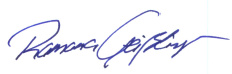 HB I 1.1 Seite 2ErstellungPrüfung - Version 2GenehmigungDatum01.04.201927.05.202128.05.2021FunktionSifaAMBGFUnterschrift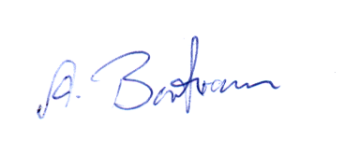 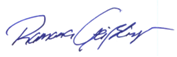 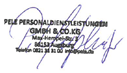 HB I 1.1 Seite 3ErstellungPrüfung - Version 2GenehmigungDatum01.04.201927.05.202128.05.2021FunktionSifaAMBGFUnterschriftHB I 1.1 Seite 4ErstellungPrüfung - Version 2GenehmigungDatum01.04.201927.05.202128.05.2021FunktionSifaAMBGFUnterschriftHB I 1.1 Seite 5ErstellungPrüfung - Version 1GenehmigungDatum01.04.201927.05.202128.05.2021FunktionSifaAMBGFUnterschrift